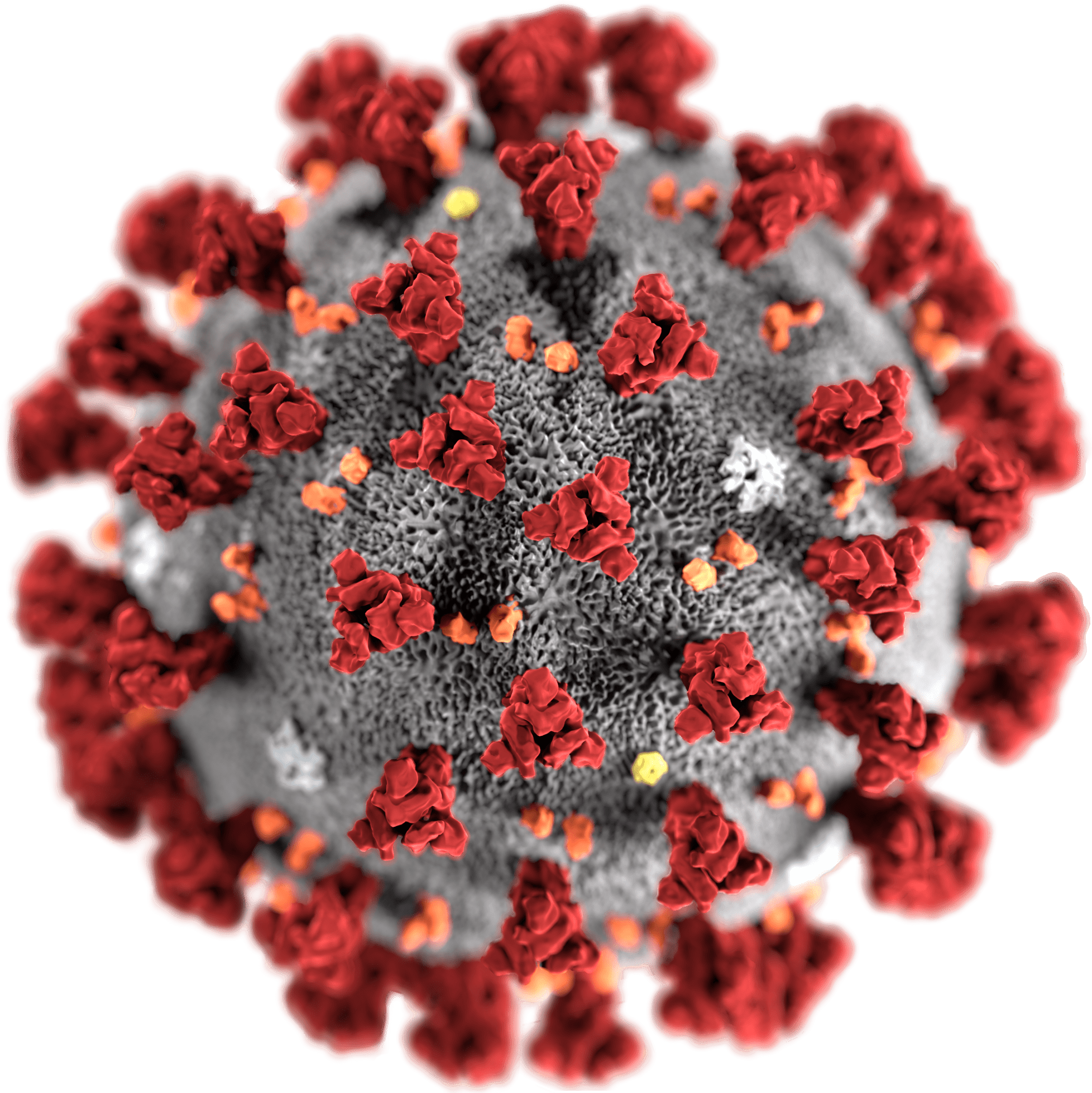 INSTRUÇÃO DE SEGURANÇA - COVID19LocalCOPA Data04/05/2020Durante as refeições o trabalhador deve procurar manter-se o mais afastado possível dos seus colegas, mantendo pelo menos dois lugares entre cada um e sentar-se de forma cruzada. Nunca frente a frente.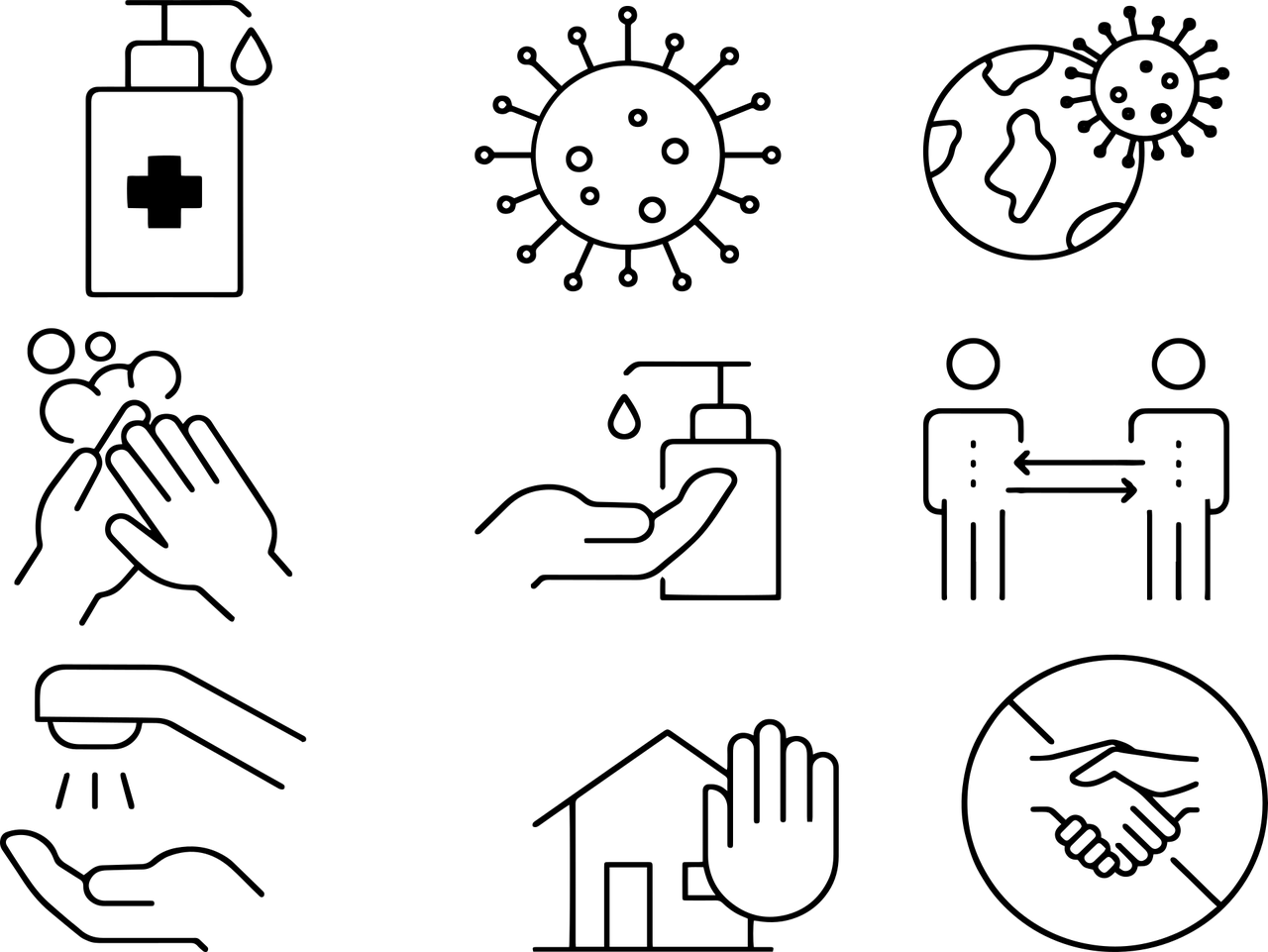 Procurar gerir os horários de almoço de forma reduzir a nº de pessoas presente no mesmo espaço. (Ex: horas de almoço por grupos).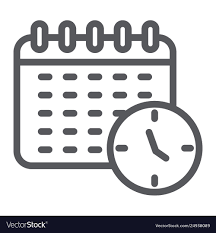 Após a refeição o trabalhador deverá higienizar o espaço utilizado.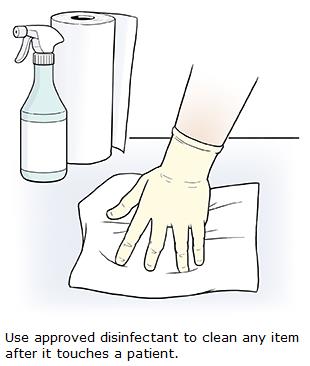 Deverá ser mantida a porta aberta.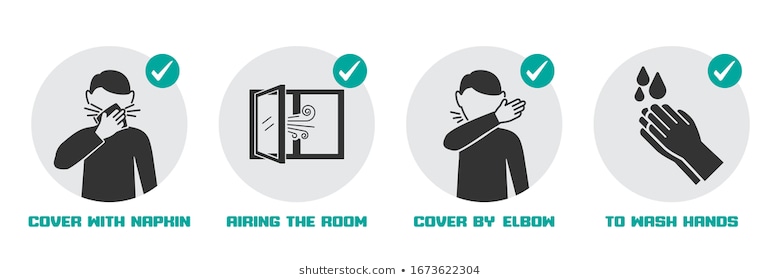 